主办机构：北京世企联合企业管理咨询有限公司时间地点： 2016年6月23-25青岛    7月29-31上海    8月26-28北京   2016年10月28-30深圳   11月25-27上海  12月23-25北京课程费用： 4980元/人（含讲义资料、午餐、茶歇、合影）课程对象：进出口企业总经理、物流、财务、进出口、报关、采购高级管理人员,基层业务人员等报名咨询：张老师 电话18631666089 QQ182399129 邮箱shuai_zhang001@sina.com2015年世界经济复苏势头趋于改善，中国经济开局平稳，中国外贸具备实现稳定增长的条件。但中国外贸面临的困难和挑战依然较多，形势严峻复杂的一面不容低估。在外部环境不发生大的变化情况下，2014年全年中国进出口有望保持相对稳定增长。　　未来一个时期，中国将深入落实已出台的稳定外贸增长政策，进一步提高贸易便利化水平，为外贸企业营造更为宽松的环境，同时挖掘出口新增长点，大力提升出口产品附加值，优化对外贸易结构，积极扩大国内短缺产品进口，推动中国外贸实现持续健康发展，那么企业该如何应对国际贸易中的风险呢？………1、全面系统提升进出口企业人员业务操作技能，掌握进出口各重要环节操作规则与风险；2、掌握各种单证及结算技巧与方法，预防风险，确保万无一失；3、选择最佳运输方式和最优运输保险，掌握低价高效运输通关技巧，真正为企业排扰解难；4、熟悉各种进出口结算方式方法、单据操作、从源头堵截进出口可能发生的损失和危险；5、掌握出口退税、核销、申报备案、不浪费进出口环节中的每一分钱；6、掌握进出口活动中各种单据填制与使用技巧，防范进出口单证带来的一切意外；7、规范企业关务管理，预防通关事务中发生的意外与风险；8、掌握货物出入境检验检疫、稽查、监管的重点，减少因操作不当造成的不必要的损失和麻烦；9、掌握签订安全、完整、没有任何风险的外贸合同并顺利完成；10、增加各个部门的协同意识。不再仅仅专注于自己的工作范围，不给下一个环节造成麻烦也成为日常关注的问题。促进整个供应链效率和效益的双提升；	凡参加本次培训的学员，在培训结业后，将有资格进入国际贸易运作研修班交流群，分享俱乐部超强人脉资源，获得更多客户。1、免费获得后期工作中实际问题的解答、咨询等增值服务，使你的外贸工作不再有难题；2、获取最新国际贸易资讯、国际贸易相关工具书（电子版）等资料。现场授课式。培训主要以学员参与和工作经验分享的方式进行，为了确保学习的有效性，将采用讲解、小组讨论、案例分析、现场问答互动，角色扮演和相关游戏活动等综合教学方法，满足不同风格学员的学习要求。严格限制人数30人，按交款顺序，额满不再接受报名。刘希洪 老师北京世企联合企业管理咨询有限公司高级培训师，国际贸易运作高级研修班长期专职培训师，国际著名企业实战派外贸专家教授、杰出外贸企业家、进出口贸易、国际运输、海关事务及物流方面的资深专家，Ocean-star Logistics总经理，香港理工大学国际航运及物流管理理学硕士，天津大学管理学院客座讲师，注册管理咨询师，英国国际专业管理公会(IPMA)授证资深培训师，联合国贸发组织、ITC、国际采购及供应链管理资格认证特聘讲师。曾任职中外运、机械进出口总公司、摩托罗拉、中石油、中石化、天津港、天狮等多家中外企业高管，几十年来从事外贸、报关、物流的工作，使老师业务精通、经验丰富。擅长国际贸易、谈判、海关事务、国际运输、物流实务。目前担任商务部培训中心、劳动部培训中心、中国交通运输协会高级培训师。长期的培训与咨询工作，为老师积累了各种行业的进出口实务操作经验。 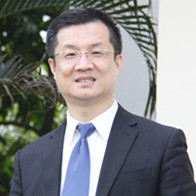 专长领域：国际贸易实务运作、物流及供应链管理、国际结算风险控制、如何应对海关风险、国际运输中的风险及成本控制、外贸单证常见问题处理等相关系列课程。培训形式：培训主要以学员参与和工作经验分享的方式进行，为了确保学习的有效性，将采用讲解、小组讨论、案例分析、角色扮演和相关游戏活动等综合教学方法，满足不同风格学员的学习要求。【报名回执表】（Registrant Information）报名中心：回执请传真至北京010-58947967/上海021-51862672或邮件sqlhzxzs@126.com 到我公司。此表所填信息仅用于招生工作，如需参加请填写回传给我们，以便及时为您安排会务并发确认函，谢谢支持！1.请您把报名回执认真填好后回传我司，为确保您报名无误,请您再次电话确认! 				2.本课程可根据企业需要组织内训.	                                                 ▼一、解读贸易术语与风险应对目标：通过大约10几个案例的讲解，对贸易术语有一个全面的灵活的真正的掌握！比方CIF对于卖方是负责到岸的风险吗，还是离岸之前的风险，有些术语真的是以船舷为界吗？不出错不证明做得对！——引用一位老外贸人员的多年心得。通过本章学习，将会增强参会人员的风险意识、处理问题能力，充实谈判场合的商务技术能力。1、	1、2010年国际贸易术语解释通则-的运用与风险防范；2、	Incoterms2010的主要变化?3、	企业常用贸易术语分析？4、	十三种国际贸易术语使用及常见问题；5、	贸易术语的变型运用；6、	贸易术语在贸易各环节的应用；7、进口/出口贸易术语的选择与运作技巧。8、FOB、CFR、CIP的异同和贸易术语的变型运用。案例分享：案例结合形式讲授▼二、国际运输及费用控制目标：通过本章的学习不但能够学习到国际运输中的流程、法律风险，更能了解到南海之争及美国的中东战略等跟经济贸易密切相关的热点问题。（一）国际运输风险解析1、	海洋运输方式及 海运提单法律含义？出现运费、运输延迟等等争议如何处理？                2、	航空运输方式，运费如何辨别真假虚实？信用证下的运单跟提单有什么不同？3、	如何选择与承运人或国际货运代理？4、	国际运费与国际航线；5、	单、证、船、货的管理；6、	国际运输风险防范技巧；	 (二)国际物流单、证、船、货的管理1、国际物流风险防范技巧，低价高效运输通关技巧2、快递、空运、海运、陆运货物运输流程3、国际物流中商品装运、运输单据、运输保险操作4、B/L种类填写规范、提货单、提单背书、货代提单、电放流程及注意事项▼三、国际结算及信用证使用目标：通关对国际结算各种方式的分享，使学员不但对各种结算了如指掌，灵活运用，而且增强风险意识，知道对方提出要求的背后原因，还不会让自己公司损失利益，能够达到双赢的谈判目的。(一)、结算方式中的风险及应对策略1、	T/T是否是一种风险最大的结算方式?2、	T/T双方如何把风险控制到最小、都满意？3、	付款交单卖方如何风险控制到最小？4、	远期付款交单与承兑交单有何区别？5、	托收和信用证中间都有银行充当中间角色，有什么根本不同？6、	信用证是买方还是卖方申请开立？7、	远期与假远期信用证卖方如何实现融资？8、	信用证作用、特质、内容、种类、9、	延期信用证为何不让开汇票？有哪些危害？10、可转让信用证如何操作？有哪些好处？11、背对背信用证如何操作？有哪些好处？12、循环信用证如何操作，有哪些好处？13、银行保函与备用信用证如何使用？14、最新（UCP600）的主要修改之处？15、信用证软条款如何应对？16、2013年4月17日ISBP745对信用证操作的影响？案例分享：《中国首富——牟其中信用证大案》与《衡水“93.41”百亿美元大案》不得不说的故事！▼四、国际货物保险及有效理赔目标：公开课及内训最受欢迎的课程，案例分析增加国际贸易人员的风险意识、解决问题的思路。1、	保险绝不仅仅是卖方或买方投保即高枕无忧！2、	别家的货物遭受损失，为何让我们承担损失？3、	出险后，是否可以直接找承运人索赔？4、	没有及时付保费，出险后，保险公司是否赔付？5、	一系列风险如何规避？案例讲解，茅塞顿开！6、	平安险是否平平安安？7、	水渍险是否是海水浸泡的危险？8、	一切险是否负责一切外来风险？9、	为什么越来越多的外商选择《伦敦保险协会货物保险新条款》？10、陆、空、邮运货物保险；11、货物运输保险实务操作, CIC 与 ICC 2009  有哪些变化及影响?12、交了数年保险，一旦出现风险，能否得到理赔？你的保单漏洞消除了吗？▼五、外贸常见单证合规制单及出口退税目标：进出口中常见单据及如何提交满足信用证要求，及合规操作对进出口产生重要影响。1、发票（形式发票、商业发票、海关发票、领事发票）2、包装单据（箱单、重量单、尺码单）3、配额、许可证4、原产地证书 （阐述商品税率的重要影响）5、报关单（合理填制 ）及出口退税操作▼六、商检、索赔及不可抗力与仲裁1、出入境检验检疫的报检流程、检验时间与地点、检验机构、检验证书、检验标准2、索赔3、不可抗力4、仲裁条款（1）出现争议选择仲裁还是诉讼，孰优孰劣？（2）中国或者世界有哪些仲裁机构？（3）仲裁的条款如何做到天衣无缝？（4）仲裁结果对方国家是否能执行还是属于打白条？（5）仲裁的结果对方不服，提出上诉怎么办？▼七、汇率及其形成机制与进出口中合理运用1.我们应该如何看透人民币汇率走向？ 2.最近一年的汇率是否已经升值到头？ 3.近期人民币为何持续贬值，出口企业春天来了？ 4.通货膨胀是否与汇率有关系？ 5.通货膨胀下，进出口企业成本激增，方向在哪里？ 6.通货膨胀下，对我们企业和个人有哪些影响？ 7.目前的汇率、利率高还是低？ 8.中国到底需要多少货币才够用？ 9.人民币汇率如何形成的，人为操作还是市场操作？ 10.外贸企业规避汇率风险的手段有哪些？ 11.刺激进口降低通胀，中国还需要做哪些？ 12.人民币是否能成为国际货币？ ▼八、合同风险防范4防线目标：运用法律制裁合同违约行为是有效的方法，但时间过长，成本过高，甚至有些官司打赢了也执行不了。与其在发生纠纷后打官司，何不防患于未然，把合同风险排除在萌芽之中？本章力图对合同风险的源头与分布、合同风险的表现与规律有所阐述，但重点在于告诫企业如何预防和控制合同法律风险，分类归纳为4道防线。防线1:控制合同主体风险，预防和控制源自合同主体选择的风险。防线2:控制合同签订风险，预防和控制源自合同签订程序的风险。防线3:控制合同履行风险，预防和控制源自合同履行程序的风险。防线4:合同风险救济措施，救济已经存在或发生的合同法律风险。▼九、进出口报关流程、商品归类、关务操作要点目标：通关对本课的学习了解海关争议的背后原因及应对方法？如：归类争议，估价争议。了解海关提取货物时有哪些注意事项，规避“只知其一不知其二“的海关操作技巧。1、	海关归类、商品税率、报关程序、税费计算、海关估价、减免税；2、	海关争议与处理 、贸易管制措施； 3、一般货物、保税货，减免税货，特殊货物的通关技巧;4、一般贸易、暂时进出口、进料加工、来料加工检验及运输、通关注意事项;5、加工贸易的《加工贸易手册》6、《加工贸易手册》的具体作用及使用7、《加工贸易手册》合同变更时间倒挂等应用中的一系列问题8、保税物流与供应链管理及税收筹划；9、空运/海运/陆运/进出口报关流程注意事项;10、进出口报关流程海运进出口流程及海关内部运作；案例分享：《远华赖昌星走私案》;11、融资租赁、对外工程承包、国际往返货物进出口流程及通关注意事项.▼第十讲：海关新政策与海关估价及稽查新模式分析1、WTO保护期截止，国门将全面开放，你准备好了吗？ 2、2015“一带一路”战略对国际贸易的影响？3、2015年实行海关企业信用（AEO）管理对企业的影响？4、2015年实行“通关一体化”、“三个一通关”对企业的影响？5、2015年5月1日实行“出口报关单退税联”取消对企业的影响？6、2015年4月21日津/粤/闽自贸区挂牌及与沪联动对中国的影响？7、2015年进出口关税的调整范围 : 最惠国税率/暂定税率/协定税率/特惠税率/普通税率8、海关通关作业无纸化及其影响？9、保税区、物流园区、保税港区、综合保税区等传统特殊监管区域如何利用？10、海关特殊监管区域综合应用估价实务11、进出口企业关务操作及疑难问题处理12、海关稽查应对与企业自查风险规避13、海关查帐的原因及重点关注事项14、退运、内销征税、放弃、直接核销、销毁、结转出口的操用与应用技巧. 我单位共     人确定报名参加 2016年     月    日在      举办的《国际贸易实务及操作技巧研修班》培训班。 我单位共     人确定报名参加 2016年     月    日在      举办的《国际贸易实务及操作技巧研修班》培训班。 我单位共     人确定报名参加 2016年     月    日在      举办的《国际贸易实务及操作技巧研修班》培训班。 我单位共     人确定报名参加 2016年     月    日在      举办的《国际贸易实务及操作技巧研修班》培训班。 我单位共     人确定报名参加 2016年     月    日在      举办的《国际贸易实务及操作技巧研修班》培训班。 我单位共     人确定报名参加 2016年     月    日在      举办的《国际贸易实务及操作技巧研修班》培训班。 我单位共     人确定报名参加 2016年     月    日在      举办的《国际贸易实务及操作技巧研修班》培训班。单位名称联系人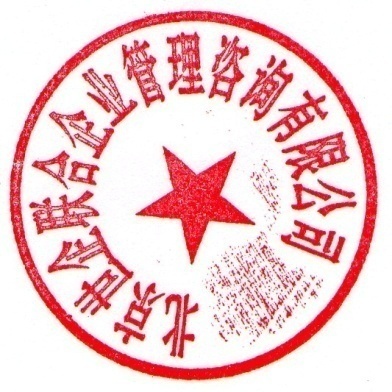 电 话手 机地 址传 真E-mail序号参会人员性 别部门/职务联络手机金 额合 计123缴费方式   □ 转帐   □ 现金  （请选择 在□打√）   □ 转帐   □ 现金  （请选择 在□打√）   □ 转帐   □ 现金  （请选择 在□打√）   □ 转帐   □ 现金  （请选择 在□打√）会员ID住宿信息预定：双人房_     __间；单人房__   _间，住宿时间：_     _ 月 _   _ 至 _   _ 日(不用预定请留空)预定：双人房_     __间；单人房__   _间，住宿时间：_     _ 月 _   _ 至 _   _ 日(不用预定请留空)预定：双人房_     __间；单人房__   _间，住宿时间：_     _ 月 _   _ 至 _   _ 日(不用预定请留空)预定：双人房_     __间；单人房__   _间，住宿时间：_     _ 月 _   _ 至 _   _ 日(不用预定请留空)预定：双人房_     __间；单人房__   _间，住宿时间：_     _ 月 _   _ 至 _   _ 日(不用预定请留空)预定：双人房_     __间；单人房__   _间，住宿时间：_     _ 月 _   _ 至 _   _ 日(不用预定请留空)账号信息开户名：北京世企联合企业管理咨询有限公司开户行：北京农商行潞城支行账  户：0705 0001 0300 0006193开户名：北京世企联合企业管理咨询有限公司开户行：北京农商行潞城支行账  户：0705 0001 0300 0006193开户名：北京世企联合企业管理咨询有限公司开户行：北京农商行潞城支行账  户：0705 0001 0300 0006193开户名：北京世企联合企业管理咨询有限公司开户行：北京农商行潞城支行账  户：0705 0001 0300 0006193开户名：北京世企联合企业管理咨询有限公司开户行：北京农商行潞城支行账  户：0705 0001 0300 0006193开户名：北京世企联合企业管理咨询有限公司开户行：北京农商行潞城支行账  户：0705 0001 0300 0006193